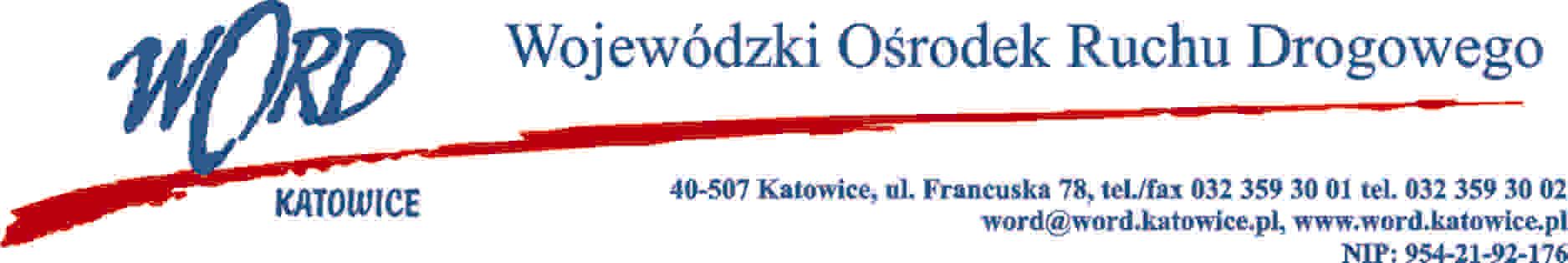 Postępowanie o udzielenie zamówienia publicznego o wartości poniżej 130.000,00 zł.Katowice 25.06.2021 r.Zapytanie ofertowe1. W imieniu Wojewódzkiego Ośrodka Ruchu Drogowego w Katowicach zwracam się z prośbą o przesłanie oferty cenowej na „ Zakup kontynuacji obecnie posiadanego oprogramowania antywirusowego Kaspersky Endpoint Security for Windows w wersji Select z rozbudową do wersji Advanced dla 150 licencji, w tym 2 licencji na serwer na okres 36 miesięcy lub równoważnego o parametrach takich samych lub lepszych nowego oprogramowania innego producenta.”. Termin realizacji zamówienia: 7 dni od daty wysłania do wybranego Wykonawcy zlecenia . Szczegółowy opis przedmiotu zamówienia zawiera załącznik Nr 1 2.Opis kryteriów oceny ofert wraz z podaniem wag tych kryteriów i sposobu oceny ofert:Cena 100 punktów,Łączna cena–A(X).a) przyjmuje się, że najwyższą ilość punktów tj. 100, otrzyma cena brutto najniższa wśród cen zawartych w ofertachb) pozostałe oferty zostaną przeliczone proporcjonalnie do najtańszej, punktowane będą w oparciu o  następujący wzór: gdzie: A(x) – ilość punktów przyznana ofercie „x” za kryterium łączna cena dostawy brutto,K - cena brutto najniższa wśród cen zawartych w ofertach – cena oferty najkorzystniejszej,Kx - cena brutto zawarta w ofercie „x”.C = A(X) + B(X)Proszę o podanie warunków płatności. Ofertę proszę przesłać do dnia: 30.06.2021 r. do godz. 9:00 na adres e-mail: zamowienia@word.katowice.pl.FORMULARZ  OFERTOWYDane Wykonawcy: ..........................................................................................................................................................................................................................................................................................................................................................................Adres: .........................................................................................................................................................................Numer telefon   ………………………Adres e-mail: ................................................................................................Nawiązując do zapytania ofertowego na wybór Wykonawcy na „Zakup kontynuacji obecnie posiadanego oprogramowania antywirusowego Kaspersky Endpoint Security for Windows w wersji Select z rozbudową do wersji Advanced dla 150 licencji, w tym 2 licencji na serwer na okres 36 miesięcy lub równoważnego o parametrach takich samych lub lepszych nowego oprogramowania innego producent”. oferuję wykonanie przedmiotu zamówienia za:Cena netto za 150 szt. oprogramowania antywirusowego w tym 2 licencji na serwer : …………………………..Słownie: …………………………………………………………………………………………………………….VAT: .…………………………………… Słownie: ……………………………………………………………….Cena brutto za 150 szt. oprogramowania antywirusowego w tym 2 licencji na serwer : …………………………Słownie: …………………………………………………………………………………………………………….…………………………………………………………………….Termin realizacji zamówienia: 7 dni od daty wysłania do wybranego Wykonawcy zlecenia . Warunki płatności:……………………………………………………………………………………………..........Oświadczam, iż wszystkie dane zawarte w ofercie są zgodne z prawdą i aktualne w chwili składania oferty.…......................................................................................podpis Wykonawcy